March 5th, 2024, Primary Election SchoolWe will be conducting a formal Election School for the upcoming March 5th Primary on Wednesday, February 14th at 1:00 PM. Donna GoldenLeon County Elections Administrator, REO, CERA (903) 536-4469 Officedonna.golden@co.leon.tx.us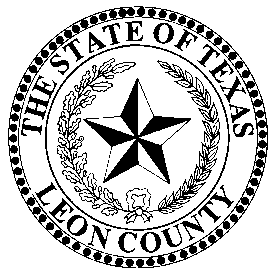    ’S OFFICEDonna Golden, Election Administrator, REO, CERA                                                           ,   903/536-4469  903/536-1773-FAX